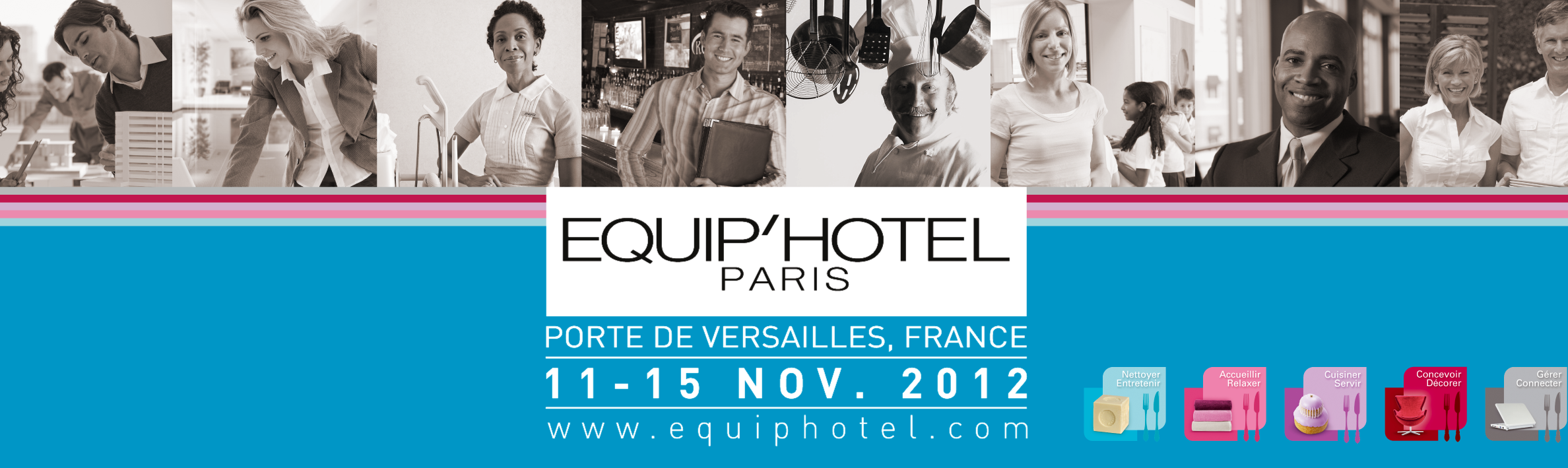 Equip’Hôtel 2012: Кухня - в почете!11  15 ноября 2012   Париж  ВК Порт де Версаль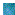 Раздел «Кулинария и обслуживание», Павильоны 7.2 и 7.3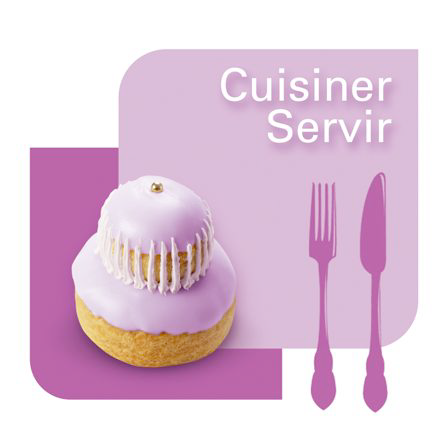 Equip’Hôtel - это новый взгляд на кухню и обслуживание при активном участии Алана Дюкасса – куратора выставки в 2012 году.В меню: демонстрации от признанных французских и зарубежных шефов, кулинарные эксперименты молодых талантов, конкурсы, специальные экспозиции, посвященные новым тенденциям в кулинарном искусстве и обслуживании гостей, инновационные решения для кухни, искусство сервировки стола, оборудование, техника и технологии. Более 50 известных французских и иностранных шефов примут участие в мероприятиях, посвященных кулинарной теме Equip’Hôtel 2012. Они будут делиться опытом, мастерством и философией в рамках многочисленных ярких событий, которые войдут в программу выставки в этом году.Насыщенная программа выставки Equip’Hôtel для кулинаров и рестораторов: мероприятия, фокус-зоны, конкурсы, тематические конференцииВ партнерстве со знаменитым Кулинарным Колледжем Франции (Collège de France) 11 ноября в разделе Studio des Chefs будет организовано мероприятие «Talent  Equip’Hôtel».  Для этого конкурса отцы-основатели Кулинарного Колледжа Франции (а  это 15 лучших шефов страны) отберут 12 претендентов, которые вместе с помощниками будут бороться за звание «Талант Equip’Hôtel 2012».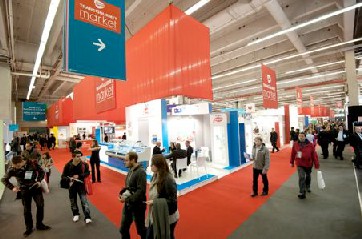 TransGourmet Market 2012:Во второй раз на площади в  будет создан раздел TransGourmet Market -  зона для дегустаций и демонстраций. Здесь будет представлено более 200 продовольственных брендов и создано 20 демонстрационных кухонь.Le Resto des Chefs Equip’Hôtel: Настоящая открытая кухня производительностью 150 обедов в день, спроектированная архитектором Жаном-Филиппом Нуэлем эксклюзивно  для Equip’Hôtel и оснащенная современным оборудованием от Electrolux & Rungis. Каждый день новый шеф должен создать гастрономический обед на 150 гостей. Остроту и живость действу придает тот факт, что кухня этого импровизированного ресторана открыта взору посетителей, которые могут наблюдать за процессом приготовления еды и обслуживанием гостей. 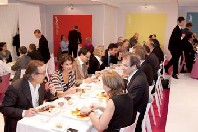 Фокус-зоны, посвященные актуальным темам ресторанного дела - Студии Equip’Hôtel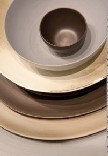 Студия «Arts de la Table» – Студия по Искусству сервировки стола – премьера 2012!  Сервировка стола – это один из ключевых элементов ресторанного дела, поэтому Equip’Hôtel выделяет пространство в экспозиции, где визитерам представят новые  тенденции, стилистические направления и инвентарь для самых разных вариантов сервировки стола. Партнером этого раздела выступает «гастрономический» дизайнер Сильви АМАР, которая специализируется на  сервировке и фуд стайлинге.  Она создаст Шоу-рум для презентации посуды, приборов, технических средств и всевозможных ухищрений для сервировки, а также – зону для дискуссий, круглых столов и демонстраций. Studio Resto – Студия тенденций  - премьера 2012! В этом году Equip’Hôtel  использует ресторанную инфраструктуру выставочного комплекса Порт де Версаль для наглядной презентации 6 тенденций: Хорошо и быстро  -  Qualité & Co by Equip’HôtelНовая структура еды - Brasserie Equip’HôtelНовый способ потребления - Flexi-restoПотребление и дистрибуция: различные формы ресторации и обслуживания - Open restoМобильность -  Le Food TruckОбщепит - Cantine Equip’Hôtel в партнерстве со Школой подготовки каптенармусов для Французской Армии!Le Studio des vins by France Boissons – Студия вин – премьера 2012!Впервые Equip’Hôtel создаст тематическое событие, посвященное вину, при участии компании  France Boissons – лидера по дистрибуции в секторе Horeca. Эта студия, оригинальное пространство которой оформит  дизайнер Тьерри Вирвэра, будет работать всего 2 дня 11 и 12 ноября.Традиционная Studio Bar -  Студия Бар - Пространство создадут архитекторы Фабрис и Дидье Кнолль, здесь будут рассмотрены все тонкости этого формата: от составления карты коктейлей до выбора музыки, а также - оборудование, специальная продукция, технические новинки. Все – для повышения прибыльности и эффективности инвестиций. Профессиональные Конкурсы:Главным Конкурсом выставки, по-прежнему, является Le Mondial des Chefs, в ходе которого 14 ноября в битву вступят 6 иностранных шефов, включая представителя Франции - Гильена МУРО – обладателя национальной премии Гаргантюа 2011.Помимо этого, состоится Конкурс, посвященный одному продукту: на этот раз  - фуа гра, а также -  Конкурс по смешанной кухне, и даже – Конкурс на лучшего ученика парижских ресторанов (кухня и зал).Тематические Конференции – 6 глобальных тем:Социальная активность: долгосрочное развитие, социальная ответственность, изучение рынка и потребностей…Организация бизнеса: Бар, террасы, шум, напитки… Профессия: форум специальностей, обслуживание в зале…Перспектива: будущее французской кухни, кондитерское производство, ресторанные концепции…Массовое питание:  закусочные, кадры для сектора, отходы…Рынок: ключевые цифры, бизнес среда…  Кратко об   Equip’Hôtel *5 разделов - 20  секторов деятельности - 1 450 экспонентов – 107 091 профессиональный визитер, в том числе  18,6% иностранных*(данные  2010)О выставке Equip’Hôtel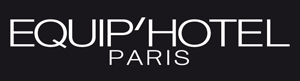 Организатором Equip’Hôtel является компания Reed Expositions - лидер выставочного бизнеса. Основные выставки Reed Expositions в области HORECA: Equip’Hôtel Paris, Vending Paris, Sandwich & Snack Show  и Parizza (Париж), Marocotel by Equip’Hôtel (Марокко), а также - салон Cuisinez совместно с телеканалом M6. Выставки этого сектора объединяют более 2 500 экспонентов и более 160 000 визитеров. www.equiphotel.comКонтакты для прессы:Елена САЛТЫКОВА  и  Юлия ЛЕОНОВАТ: +7 (495) 229 47 90Е:  office@ism-agency.ru и pressa@ism-agency.ru